NÁRODNÁ RADA SLOVENSKEJ REPUBLIKY	VIII. volebné obdobieČíslo: CRD-2143/2022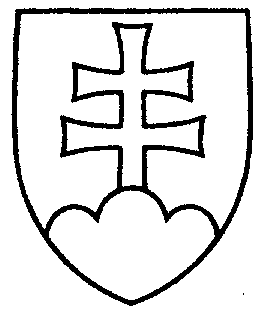 1768UZNESENIENÁRODNEJ RADY SLOVENSKEJ REPUBLIKYz 8. novembra 2022k návrhu poslancov Národnej rady Slovenskej republiky Petra Cmoreja, Vladimíra Ledeckého a Ondreja Dostála na vydanie zákona, ktorým sa mení a dopĺňa zákon Slovenskej národnej rady č. 138/1991 Zb. o majetku obcí v znení neskorších predpisov a ktorým sa dopĺňa zákon Slovenskej národnej rady č. 369/1990 Zb. o obecnom zriadení v znení neskorších predpisov (tlač 1248) – prvé čítanie	Národná rada Slovenskej republikyr o z h o d l a,  ž eprerokuje uvedený návrh zákona v druhom čítaní;p r i d e ľ u j etento návrh zákona na prerokovanieÚstavnoprávnemu výboru Národnej rady Slovenskej republikyVýboru Národnej rady Slovenskej republiky pre financie a rozpočet  aVýboru Národnej rady Slovenskej republiky pre verejnú správu a regionálny rozvoj;u r č u j e ako gestorský Výbor Národnej rady Slovenskej republiky pre financie a rozpočet a lehotu na jeho prerokovanie v druhom čítaní vo výboroch do 30 dní a v gestorskom výbore do 32 dní odo dňa jeho pridelenia.    Boris  K o l l á r   v. r.    predsedaNárodnej rady Slovenskej republikyOverovatelia:Lucia  D r á b i k o v á   v. r. Magdaléna  S u l a n o v á   v. r.